Self – Registration - PlayerPlay Football Self Registration PortalAt any time you become stuck please ring SupportEmail: playfootball.support@ffa.com.auTelephone: 02 8880 7983Hours: Monday-Friday 10am - 5pmBEFORE YOU START YOUR REGISTRATION YOU MUST MAKE SURE YOU GET YOUR ACTIVE KIDS NUMBER BEFORE REGISTRTAION CAN COMMENCE. – This can’t be done before the  1st of January 2019If you’re not using a voucher then please proceedhttps://www.service.nsw.gov.au/transaction/apply-active-kids-voucherYou must first set up a FFA  account As a  Participant looking to register for the up-coming season, you will need to create a Football Account (https://www.ffa.com.au/football-account) If you already have a Football Account please sign in.Any existing participants will have to ‘claim’ their account details, when a participant creates a Football Account the details used to create the account will be checked to see if there is any details from Myfootballclub that match.If there is a match the participant will need to ‘claim’ those details as their own and proceed with their registration.  Create a Football account link >>> https://account.footballnetwork.com.au/register Login to your Football account link >>> https://account.footballnetwork.com.au/Create your Football Account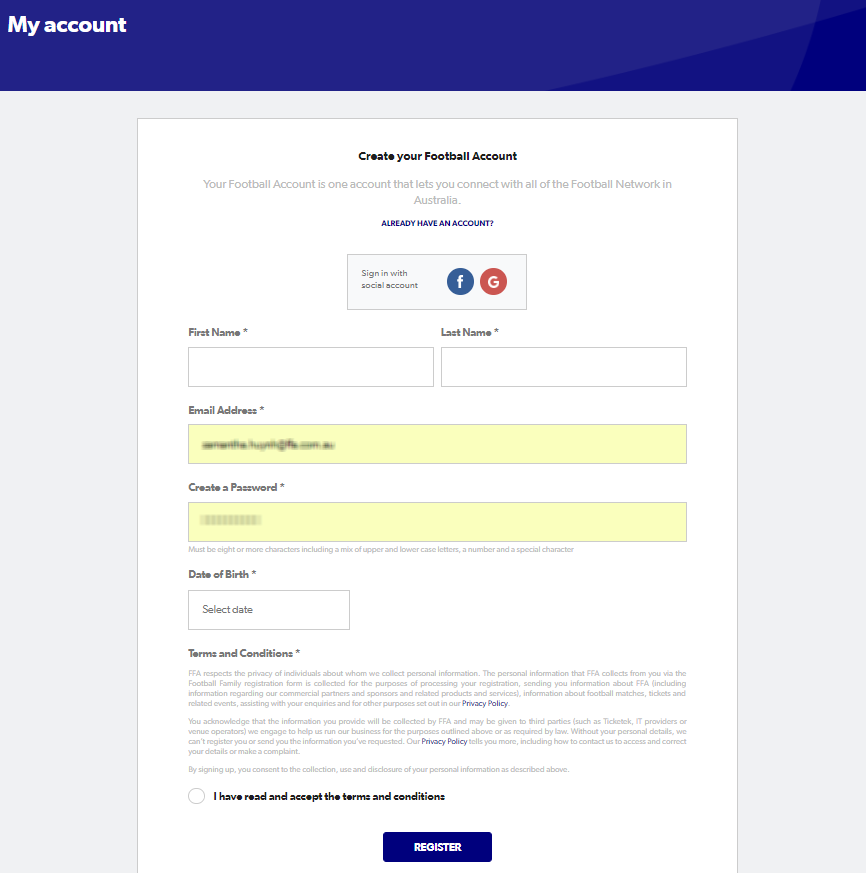 Claim Profiles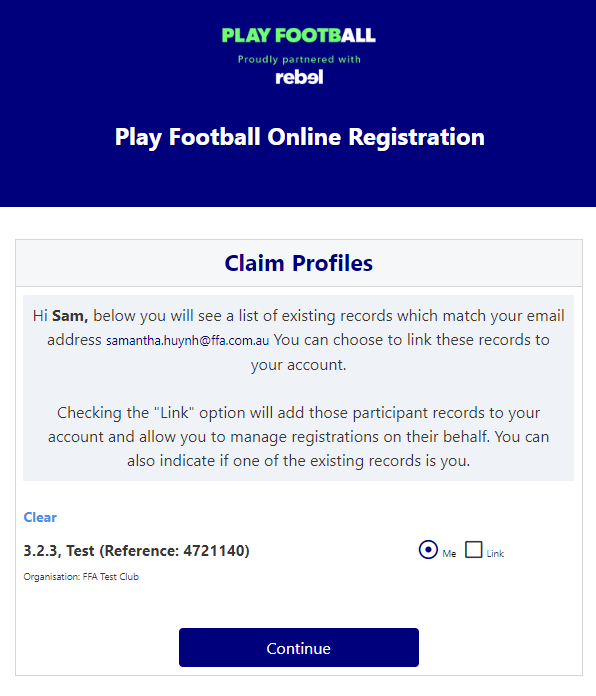 Self-Registration Portal 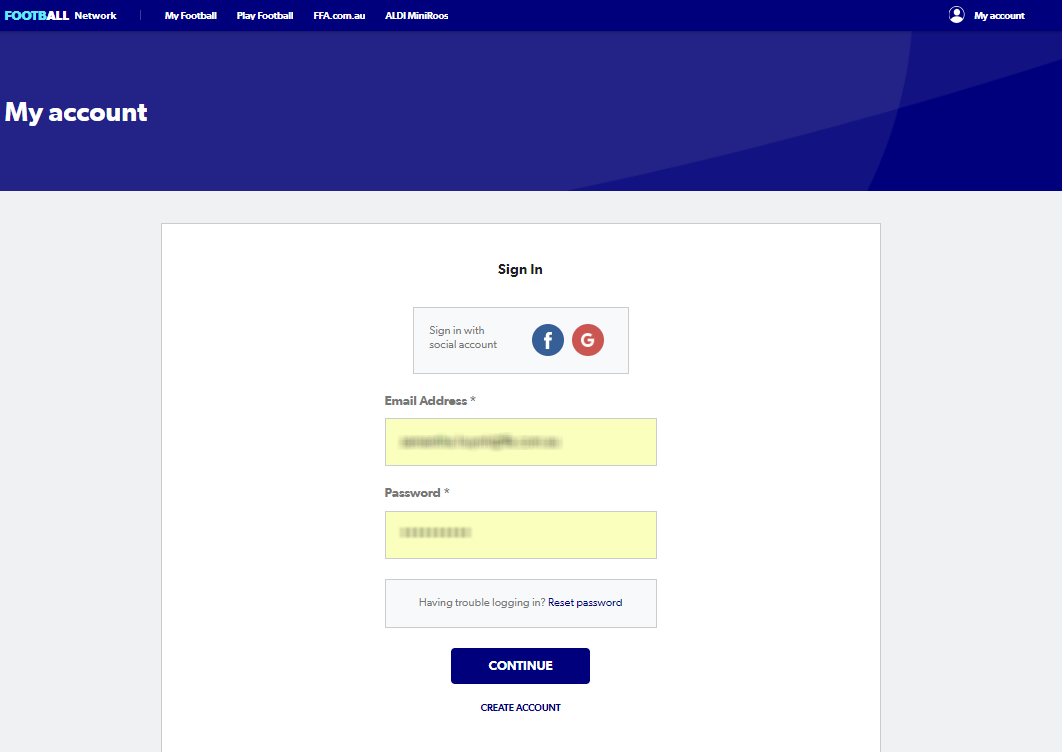 Self-Registration Steps – Registering Myself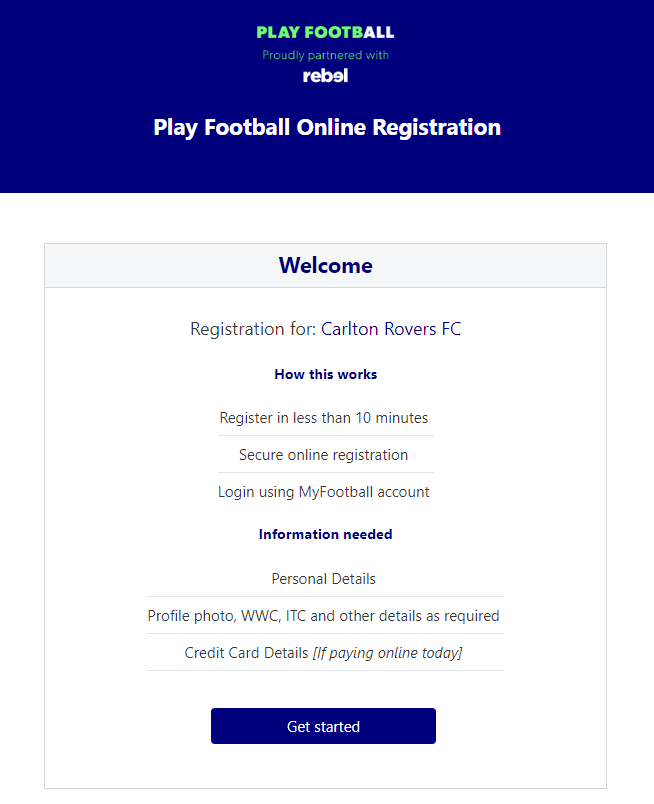 STEP 1. - Select the ParticipantWhen you have created your Football account, please sign in and you will be presented with the Play Football Online Registration screen with your account details and any individuals you have linked to your account.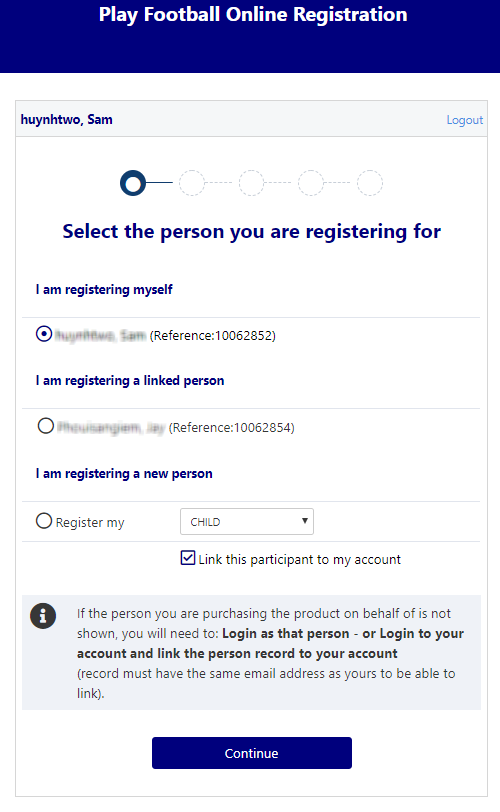 If you are registering yourself select ’continue’I am registering myself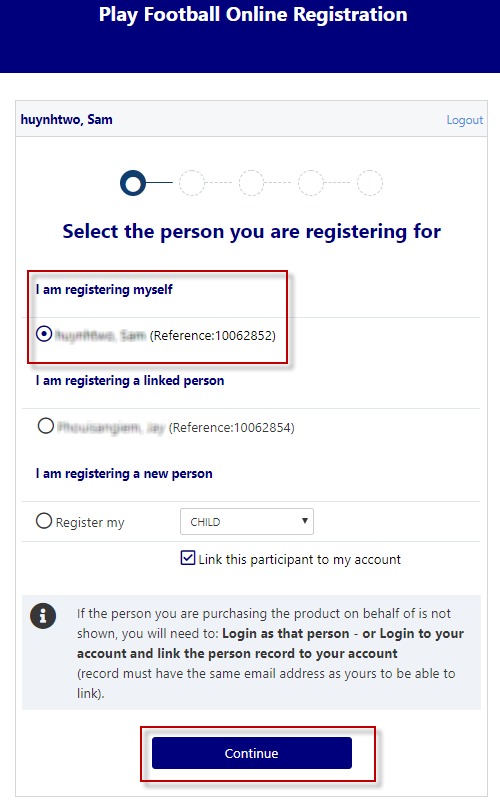 If you a registering a ‘Linked’ person select the participant and then ‘continue’If you are registering a new person select and continue.STEP 2.- Select ProductYou will be shown all the ‘Products’ your clubs have on offer, select the product that you have been informed to select by your club. If you are UNSURE of which product to select speak with your club directly.*Products – the package that you are purchasing. u/8 boys 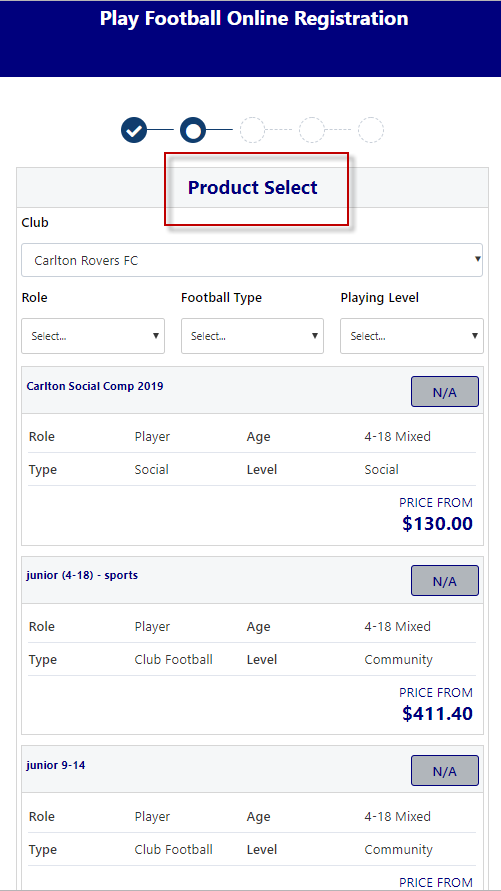 STEP 3.- Product DetailsThis step allows the participants to purchase ‘Optional products’ the club may offer.Participants can review the breakdown of the included FEES in their ‘Product’ selection.If an optional product is to be purchased select the product >select update cart = update the total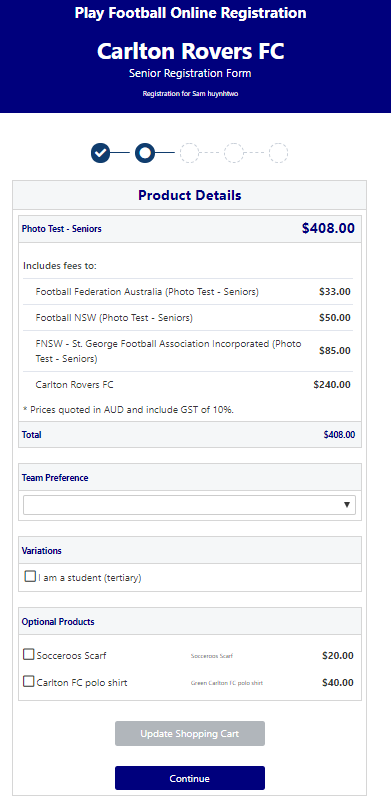 STEP 4.-  Participant detailsParticipants will be shown a details screen – please update all your details making sure all fields marked with * are completed.Additional questions and policy’s will also be displayed in this step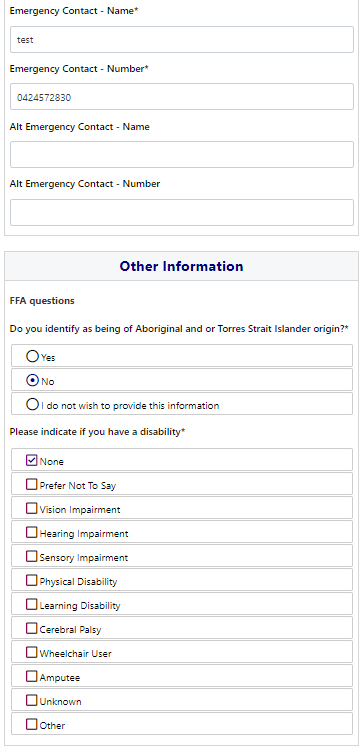 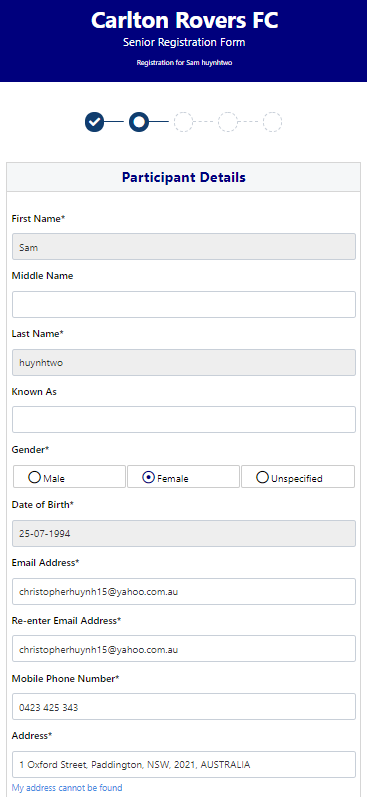 STEP 5. - Profile PhotoParticipants will need to upload a photo if this requirement has been set by your associationThe photo uploaded here will need to meet the image guidelines and will also appear on the participants Football account.Basic photo editing tools are also available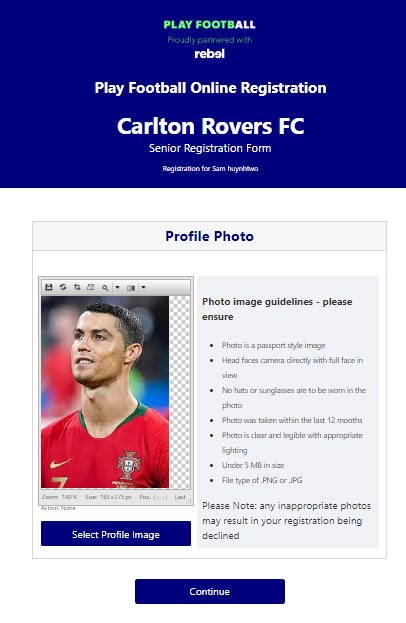  STEP 6. - International Transfer Clearnace Participants – Players will be presented with a question identifying if their last registration was with a Football club overseas. If your last registration was with an Overseas club you will need to select NO this will prompt the participant to continue processing an ITC request.ITC request will be sent when the participants registration is submitted.If no ITC is required select ‘ yes’ or ‘I have never registered to play football before’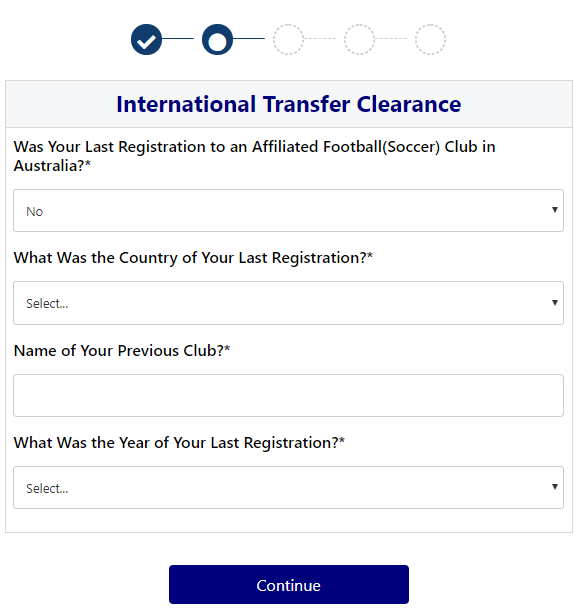 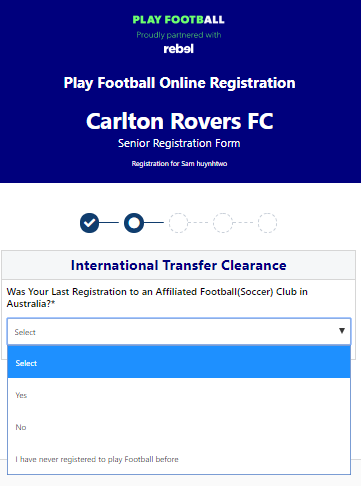 STEP 7. – Review Your OrderParticipants will have the chance to review their order at this step it is important participants review and edit.To edit any of the sections select ‘Modify’The Terms & Conditions will also appear at this step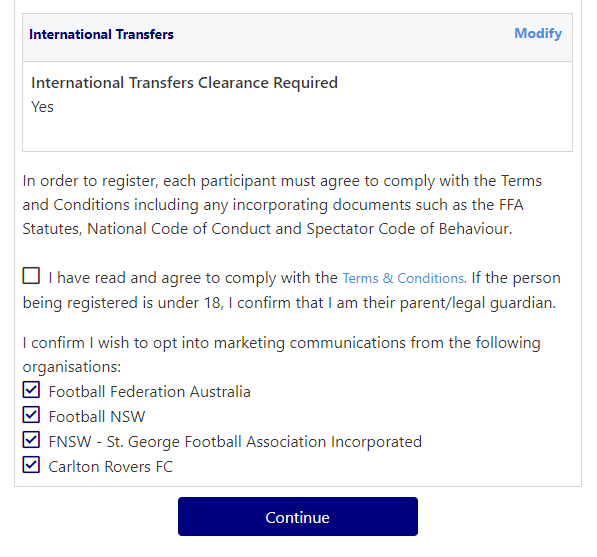 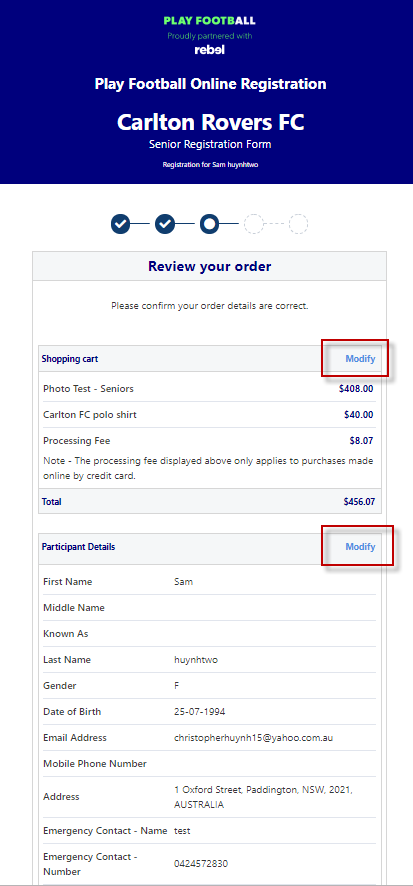 STEP 8. – Payment This step provides the participants the chance to review their product The product fee breakdown is displayed along with any discounts or additional products the participant has selectedIf the participant has selected an INCORRECT product, select one of the blue circles at the top of the page to go back in the process to select the correct product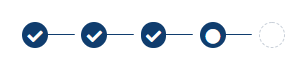 NOTE: If you are UNSURE of which product to select – contact your club directly to get the correct information in regard to your product selection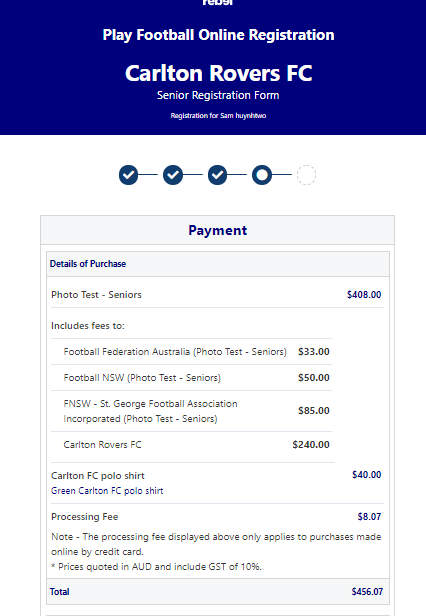 VOUCHER/COUPONSNSW particpants – who have a valid active kids voucher in their will need to enter the voucher details to redeem its value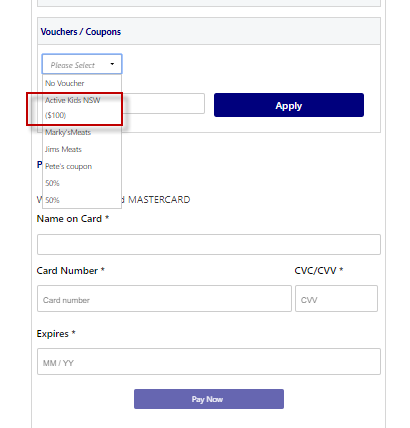 Online/ Offline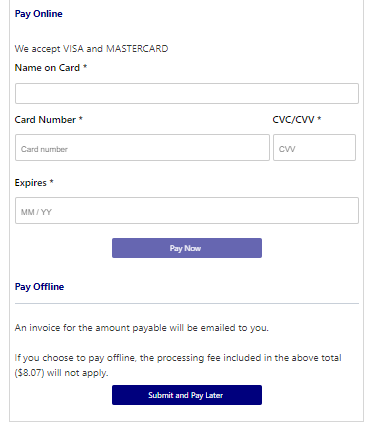 Clubs set the payment options available for participants Online – Visa or Mastercard payments – Payments are to be made in FULLOffline – Clubs preference NOTE: Payment options are set by Clubs – if there is an issue with payment options available to you, please speak with your club directly.STEP 9. – Confirmation/ Perform another Registration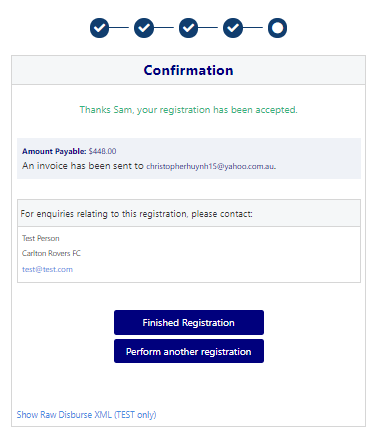 End of RegistrationClub Registrars will list the contact details for participants to use if they have any enquiries related to their RegistrationSelecting ‘Perform another Registration’ will take the participant back to step 1.I am registering a linked person, or I am registering a new person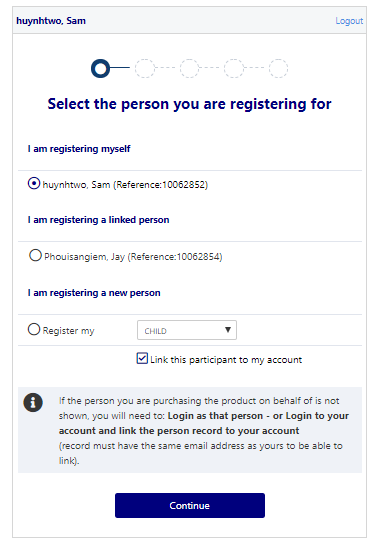 